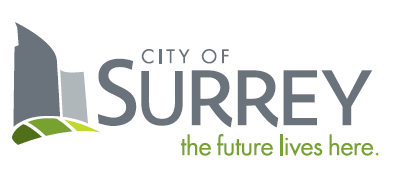 SCHEDULE B – QUOTATIONRFQ Title:	Pedestrian Push Button Sign InstallationRFQ No:	1220-040-2024-014CONTRACTORLegal Name: 			Contact Person and Title:		Business Address:		Business Telephone:		Business Fax:			Business E-Mail Address:		CITY OF SURREYCity Representative:	Sunny Kaila, Manager, Procurement ServicesE-mail for PDF Files:	purchasing@surrey.ca1.	If this Quotation is accepted by the City, a contract will be created as described in:(a)	the Agreement;(b)	the RFQ; and(c)	other terms, if any, that are agreed to by the parties in writing.2.	Capitalized terms used and not defined in this Quotation will have the meanings given to them in the RFQ.  Except as specifically modified by this Quotation, all terms, conditions, representations, warranties and covenants as set out in the RFQ will remain in full force and effect.3.	I/We have reviewed the RFQ Attachment 1 – Agreement – Goods and Services.  If requested by the City, I/we would be prepared to enter into that Agreement, amended by the following departures (list, if any):Section			Requested Departure(s)	Please State Reason for the Departure(s):4.	The City requires that the successful Contractor have the following in place before providing the Goods and Services:Workers’ Compensation Board coverage in good standing and further, if an “Owner Operator” is involved, personal operator protection (P.O.P.) will be provided,Workers' Compensation Registration Number ___________________________;Prime Contractor qualified coordinator is Name:  _______________ and Contact Number:  _________________________;Insurance coverage for the amounts required in the proposed Agreement as a minimum, naming the City as additional insured and generally in compliance with the City’s sample insurance certificate form available on the City’s Website at www.surrey.ca search Standard Certificate of Insurance;(d)	City of Surrey or Intermunicipal Business License:  Number ________________;(e)	If the Contractor’s Goods and Services are subject to GST, the Contractor’s GST Number is _____________________________________; and(f)	If the Contractor is a company, the company name indicated above is registered with the Registrar of Companies in the Province of British Columbia, Canada, Incorporation Number ___________________________________.As of the date of this Quotation, we advise that we have the ability to meet all of the above requirements except as follows (list, if any):Requested Departure(s):	Please State Reason for the Departure(s):5.	The Contractor acknowledges that the departures it has requested in Sections 3 and 4 of this Quotation will not form part of the Agreement unless and until the City agrees to them in writing by initialing or otherwise specifically consenting in writing to be bound by any of them.Changes and Additions to Specifications:6.	In addition to the warranties provided in the Agreement, this Quotation includes the following warranties:7.	I/We have reviewed the RFQ Attachment 1, Schedule A – Specifications of Goods and Scope of Services. If requested by the City, I/we would be prepared to meet those requirements, amended by the following departures and additions (list, if any):	Requested Departure(s) 	Please State Reason for the Departure(s):Fees and Payments8.	The Contractor offers to supply to the City of Surrey the Goods and Services for the prices plus applicable taxes as follows:The Goods identified in this RFQ represent the City’s preferred requirements as of the date of this RFQ and are subject to change.  Quantities ordered will be based on approved budgets and operational needs and may increase or decrease at the City’s sole discretion.  The Contractor shall make no claim for anticipated profits, for loss of profit, for damages, or for any extra payment whatsoever, except as provided for herein, because of any difference between the amount of Goods actually supplied and the quantities stated.Time Schedule:9.	Contractors should provide an estimated schedule, with major item descriptions and times indicating a commitment to provide the Goods and perform the Services within the time specified (use the spaces provided and/or attach additional pages, if necessary).MILESTONE DATES __________________________________Experience, Reputation and Resources:10.	Contractor's relevant experience and qualifications in delivering Goods and Services similar to those required by the Agreement (use the spaces provided and/or attach additional pages, if necessary):11.	Contractor's references (name and telephone number) (use the spaces provided and/or attach additional pages, if necessary).  The City's preference is to have a minimum of three references.  Previous clients of the Contractor may be contacted at the City’s discretion.12.	Contractors should identify and provide the background and experience of all key personnel proposed to provide the Goods and Services (use the spaces provided and/or attach additional pages, if necessary):Key Personnel13.	Contractors should identify and provide the background and experience of all sub-contractors and material suppliers proposed to undertake a portion of the Goods and Services (use the spaces provided and/or attach additional pages, if necessary):14.	I/We the undersigned duly authorized representatives of the Contractor, having received and carefully reviewed the RFQ and the Agreement, submit this Quotation in response to the RFQ.This Quotation is offered by the Contractor this _______ day of _______________, 2024.CONTRACTORI/We have the authority to bind the Contractor.Item #Item NameUnitEstimated Number of UnitsUnit Price($)Total Amount1.Install new pedestrian push button signEach2,6822.Replace existing pedestrian push button signEach321Note: all overhead costs including; labour, buffer truck, traffic control, equipment and goods, etc are to be included in the above amounts.Currency: Canadian (CAD)Note: all overhead costs including; labour, buffer truck, traffic control, equipment and goods, etc are to be included in the above amounts.Currency: Canadian (CAD)Note: all overhead costs including; labour, buffer truck, traffic control, equipment and goods, etc are to be included in the above amounts.Currency: Canadian (CAD)Subtotal:Subtotal:Note: all overhead costs including; labour, buffer truck, traffic control, equipment and goods, etc are to be included in the above amounts.Currency: Canadian (CAD)Note: all overhead costs including; labour, buffer truck, traffic control, equipment and goods, etc are to be included in the above amounts.Currency: Canadian (CAD)Note: all overhead costs including; labour, buffer truck, traffic control, equipment and goods, etc are to be included in the above amounts.Currency: Canadian (CAD)GST (5%):GST (5%):Note: all overhead costs including; labour, buffer truck, traffic control, equipment and goods, etc are to be included in the above amounts.Currency: Canadian (CAD)Note: all overhead costs including; labour, buffer truck, traffic control, equipment and goods, etc are to be included in the above amounts.Currency: Canadian (CAD)Note: all overhead costs including; labour, buffer truck, traffic control, equipment and goods, etc are to be included in the above amounts.Currency: Canadian (CAD)PST (7%) as applicable:PST (7%) as applicable:Note: all overhead costs including; labour, buffer truck, traffic control, equipment and goods, etc are to be included in the above amounts.Currency: Canadian (CAD)Note: all overhead costs including; labour, buffer truck, traffic control, equipment and goods, etc are to be included in the above amounts.Currency: Canadian (CAD)Note: all overhead costs including; labour, buffer truck, traffic control, equipment and goods, etc are to be included in the above amounts.Currency: Canadian (CAD)QUOTATION PRICE:QUOTATION PRICE:ACTIVITYSCHEDULE IN ___________SCHEDULE IN ___________SCHEDULE IN ___________SCHEDULE IN ___________SCHEDULE IN ___________SCHEDULE IN ___________SCHEDULE IN ___________SCHEDULE IN ___________SCHEDULE IN ___________SCHEDULE IN ___________12345678910Name:Experience:Dates:Project Name:Responsibility:Description of Goods & ServicesSub-Contractors & Material Suppliers NamesYears of Working with ContractorTelephone Number and Email________________________________________(Legal Name of Contractor)_________________________________________(Signature of Authorized Signatory)_______________________________________(Print Name and Position of Authorized Signatory)________________________________________(Signature of Authorized Signatory)________________________________________(Print Name and Position of Authorized Signatory)